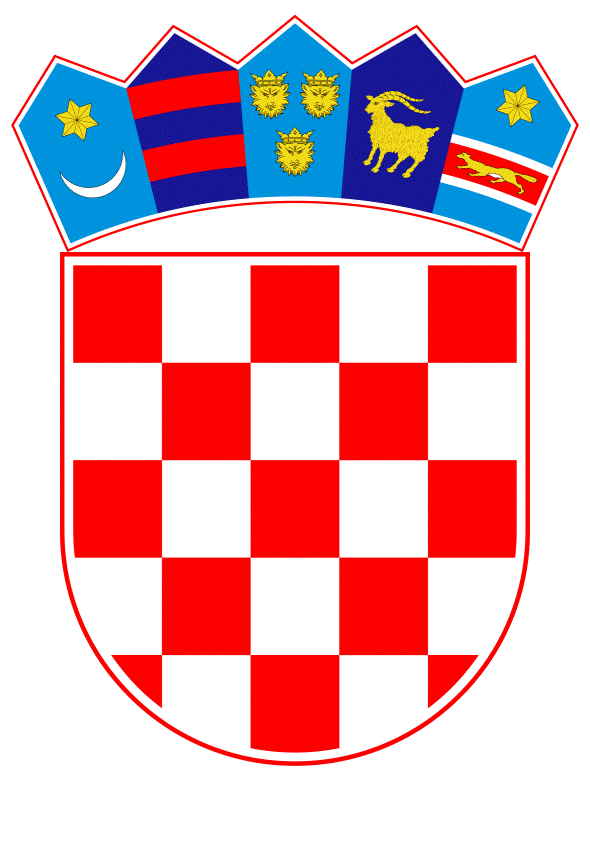 VLADA REPUBLIKE HRVATSKEZagreb, 29. listopada 2020.______________________________________________________________________________________________________________________________________________________________________________________________________________________________Na temelju članka 31. stavka 3. Zakona o Vladi Republike Hrvatske („Narodne novine“, br.150/11, 119/14, 93/16 i 116/18), Vlada Republike Hrvatske je na sjednici održanoj _______________ 2020. godine donijela        Z A K L J U Č A KVlada Republike Hrvatske daje suglasnost za uspostavu diplomatskih odnosa između Republike Hrvatske i Kraljevine Butana.Ovlašćuje se izvanredni i opunomoćeni veleposlanik – stalni predstavnik Republike Hrvatske pri Organizaciji Ujedinjenih naroda u New Yorku da uspostavi diplomatske odnose između Republike Hrvatske i Kraljevine Butana, potpisivanjem Zajedničkog priopćenja.KLASA:URBROJ:Zagreb, _________________								PREDSJEDNIK 						                    mr. sc. Andrej PlenkovićOBRAZLOŽENJES ciljem jačanja suradnje s državama članicama Ujedinjenih naroda, Republika Hrvatska   pokreće inicijative o uspostavi diplomatskih odnosa sa zemljama s kojima ti odnosi još nisu uspostavljeni. Republika Hrvatska vodi računa o razvijanju odnosa sa svim suverenim, nezavisnim i priznatim državama koje su ujedno i sastavnica u oblikovanju vanjskopolitičkih ciljeva i ostvarenju političkih, gospodarskih i sigurnosnih interesa Republike Hrvatske te njezinoj ukupnoj afirmaciji u međunarodnim odnosima. Uspostava diplomatskih odnosa između Republike Hrvatske i Kraljevine Butana otvara mogućnost za razvoj bilateralne suradnje dviju država kako u političkom tako i gospodarskom smislu. Predlagatelj:Ministarstvo vanjskih i europskih poslovaPredmet:Prijedlog zaključka o davanju suglasnosti za uspostavu diplomatskih odnosa između Republike Hrvatske i Kraljevine Butana 